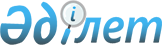 Об установлении квоты рабочих мест для трудоустройства граждан из числа молодежи, потерявших или оставшихся до наступления совершеннолетия без попечения родителей, являющихся выпускниками организаций образования, лиц, освобожденных из мест лишения свободы, лиц, состоящих на учете службы пробации на 2016 годПостановление акимата города Тараз Жамбылской области от 29 сентября 2016 года № 700. Зарегистрировано Департаментом юстиции Жамбылской области 2 ноября 2016 года № 3202       Примечание РЦПИ.

       В тексте документа сохранена пунктуация и орфография оригинала.

       В соответствии со статьей 37 Закона Республики Казахстан от 23 января 2001 года "О местном государственном управлении и самоуправлении в Республике Казахстан", статьями 9, 27 Закона Республики Казахстан от 6 апреля 2016 года "О занятости населения" акимат города Тараз ПОСТАНОВЛЯЕТ:

      1. Согласно приложению установить квоты рабочих мест для трудоустройства граждан из числа молодежи, потерявших или оставшихся до наступления совершеннолетия без попечения родителей, являющихся выпускниками организаций образования, лиц, освобожденных из мест лишения свободы, лиц, состоящих на учете службы пробации на 2016 год в размере 1% от общей численности работников организации независимо от организационно-правовой формы и формы собственности по городу Тараз.

      2. Коммунальному государственному учреждению "Центр занятости населения акимата города Тараз" обеспечить организацию квотирования рабочих мест для граждан из числа молодежи, потерявших или оставшихся до наступления совершеннолетия без попечения родителей, являющихся выпускниками организаций образования, лиц, освобожденных из мест лишения свободы, лиц, состоящих на учете службы пробации.

      3. Коммунальному государственному учреждению "Отдел занятости и социальных программ акимата города Тараз" в установленном законодательством порядке обеспечить государственную регистрацию настоящего постановления в органах юстиции.

      4. Контроль за исполнением настоящего постановления возложить на заместителя акима города Олжабай Кенжебек Мамашбаевича.

      5. Настоящее постановление вступает в силу со дня государственной регистрации в органах юстиции и вводится в действие по истечении десяти календарных дней после дня его первого официального опубликования.

 Квоты рабочих мест для трудоустройства граждан из числа молодежи, потерявших или оставшихся до наступления совершеннолетия без попечения родителей, являющихся выпускниками организаций образования, лиц, освобожденных из мест лишения свободы, лиц, состоящих на учете службы пробации на 2016 год
					© 2012. РГП на ПХВ «Институт законодательства и правовой информации Республики Казахстан» Министерства юстиции Республики Казахстан
				
      Исполняющий обязанности акима города

М. Ахаев
Приложение к постановлению
акимата города Тараз 
от 29 сентября 2016 года №700№

Наименование организации

Списоч ная числен ность работни ков на начало года (человек)

Размер установленной квоты

Размер установленной квоты

Размер установленной квоты

Размер установленной квоты

Размер установленной квоты

Размер установленной квоты

№

Наименование организации

Списоч ная числен ность работни ков на начало года (человек)

Для граждан из числа молодежи, потерявших или оставшихся до наступления совершеннолетия без попечения родителей, являющихся выпускниками организаций образования

Для граждан из числа молодежи, потерявших или оставшихся до наступления совершеннолетия без попечения родителей, являющихся выпускниками организаций образования

Для лиц, освобожденных из мест лишения свободы

Для лиц, освобожденных из мест лишения свободы

Для лиц, состоящих на учете службы пробации

Для лиц, состоящих на учете службы пробации

№

Наименование организации

Списоч ная числен ность работни ков на начало года (человек)

% от списочной численности работни ков

Количество рабочих мест (единиц)

% от списочной численности работни ков

Количест во рабочих мест (единиц)

% от списочной численности работни ков

Коли чество рабочих мест (единиц)

1

Товарищество с ограниченной ответственностью "Бином"

262

1%

2

1%

2

1%

2

2

Коммунальное государственное учреждение "Жамбыл Жылу"

123

1%

1

1%

1

1%

1

3

Товарищество с ограниченной ответственностью "Жасыл Ел-Тараз"

245

1%

2

1%

2

1%

2

4

Коммунальное государственное учреждение "Тараз-су"

560

1%

5

1%

5

1%

5

5

Товарищество с ограниченной ответственностью "Казфосфат"

6088

1%

60

1%

60

1%

60

6

Акционерное общество "Тараз энергоцентр"

202

1%

2

1%

2

1%

2

Всего:

7480

1%

72

1%

72

1%

72

